Приложение 1ОБРАЗЕЦ СТАТЬИУДК 639.2.3МРНТИ 69.25.01, 69.25.14ПРОБЕЛИванов Ким Тахирович, магистр биологических наук, https://orcid.org/ 0000-0002-2658-9020НАО «Западно-Казахстанский аграрно-технический университет имени Жангир хана», 
г. Уральск, ул. Жангир хана 51, 090009, Казахстан, info@ffirpc.kzКазлов Роман Тимурович, магистр биологических наук, https://orcid.org/ 0000-0002-2665-9050НАО «Западно-Казахстанский аграрно-технический университет имени Жангир хана», 
г. Уральск, ул. Жангир хана 51, 090009, Казахстан, info@lklirpc.kzПРОБЕЛIvanov Kim Takhirovich., Master of Biological Sciences, https://orcid.org/ 0000-0002-2658-9020NJSC «West Kazakhstan Agrarian and Technical University named after Zhangir khan», Uralsk, st. Zhangir khan 51, 090009, Kazakhstan, info@ffirpc.kzKozlov Roman Timorovich, Master of Biological Sciences, https://orcid.org/ 0000-0002-2665-9050NJSC «West Kazakhstan Agrarian and Technical University named after Zhangir khan», Uralsk, st. Zhangir khan 51, 090009, Kazakhstan, info@lklirpc.kz Информация об авторе (-ах) для каждого автора на языке публикации и на английском языке:Данные авторов (ФИО) указываются полностью без сокращенийПолностью указывается ученая степень, звание, Шестнадцатизначный ORCID  ID И с новой строки Место работы полностью (или учебы), город, страна Электронный адрес E-mail всех авторов публикацииПРОБЕЛВОСПРОИЗВОДСТВО САЗАНА (CYPRINUS CARPIO) ДЛЯ СОХРАНЕНИЯ И ВОСПОЛНЕНИЯ ПРОМЫСЛОВОЙ ЧИСЛЕННОСТИ ВОДОЕМОВ КАЗАХСТАНАREPRODUCTION OF CARP (CYPRINUS CARPIO) FOR THE PRESERVATION AND REPLENISHMENT OF THE COMMERCIAL NUMBER OF WATER BODIES OF KAZAKHSTANНазвание статьи на языке публикации и на английском языкеПРОБЕЛАннотация на языке публикации, от 150 до 300 слов - «Аннотация»; на казахском языке - «Түйін»;  на английском языке - «Annotation».Текст текст текст текст текст текст текст текст текст текст текст текст текст текст текст текст текст текст текст текст текст текст текст текст текст текст текст текст текст текст текст текст текст текст текст текст текст текст текст текст текст текст текст текст текст текст текст текст. Текст текст текст текст текст текст текст текст текст текст текст текст текст текст текст текст текст текст текст текст текст текст текст текст текст текст текст текст текст текст текст Текст текст текст текст текст текст текст текст текст текст текст текст текст текст текст текст текст текст текст текст текст текст текст текст текст текст текст текст текст текст текст текст текст текст текст текст. Текст текст текст текст текст текст текст текст текст текст текст текст текст текст текст текст текст текст текст текст текст текст текст текст текст текст текст текст текст текст текст текст текст текст текст текст. Текст текст текст текст текст текст текст текст текст текст текст текст текст текст текст текст текст текст текст текст текст текст текст текст текст текст текст текст текст текст текст текст текст текст текст текст. Текст текст текст текст текст текст текст текст текст текст текст текст текст текст текст текст текст текст текст текст текст текст текст текст текст текст текст текст текст текст текст текст текст текст текст текст.ПРОБЕЛANNOTATION от 150 до 300 словТекст текст текст текст текст текст текст текст текст текст текст текст текст текст текст текст текст текст текст текст текст текст текст текст текст текст текст текст текст текст текст текст текст текст текст текст текст текст текст текст текст текст текст текст текст текст текст текст. Текст текст текст текст текст текст текст текст текст текст текст текст текст текст текст текст текст текст текст текст текст текст текст текст текст текст текст текст текст текст текст текст текст текст текст текст текст текст текст текст текст текст текст текст текст текст текст текст. Текст текст текст текст текст текст текст текст текст текст текст текст текст текст текст текст текст текст текст текст текст текст текст текст текст текст текст текст текст текст текст текст текст текст текст текст текст текст текст текст текст текст текст текст текст текст текст текст. Текст текст текст текст текст текст текст текст текст текст текст текст текст текст текст текст текст текст текст текст текст текст текстПРОБЕЛКлючевые слова: текст, текст, текст, текст, текст, текст, текст.   Key words: текст, текст, текст, текст, текст, текст, текст.   «Ключевые слова» в структуре статьи на казахском языке должны соответствовать формату - «Кілт сөздер», на англиском языке - «Key words» от 5 до 10 слов ПРОБЕЛВведение. Текст текст текст текст текст текст текст текст текст текст текст текст текст текст текст текст текст текст текст текст текст текст текст текст текст текст текст текст текст текст текст текст текст текст текст текст текст текст текст текст текст текст текст текст текст текст текст текст. Текст текст текст текст текст текст текст текст текст текст текст текст текст текст текст текст текст текст текст текст текст текст текст текст текст текст текст текст текст текст текст текст текст текст текст текст текст текст текст текст текст текст текст текст текст текст текст текст. Текст текст текст текст текст текст текст текст текст текст текст текст текст текст текст текст текст текст текст текст текст текст текст текст текст текст текст текст текст текст текст текст текст текст текст текст текст текст текст текст текст текст текст текст текст текст текст текст. Текст текст текст текст текст текст текст текст текст текст текст текст текст текст текст текст текст текст текст текст текст текст текст текст текст текст текст текст текст текст текст текст текст текст текст текст текст текст текст текст текст текст текст текст текст текст текст текст.Текст текст текст текст текст текст текст текст текст текст текст текст текст текст текст текст текст текст текст текст текст текст текст текст текст текст текст текст текст текст текст текст текст текст текст текст текст текст текст текст текст текст текст текст текст текст текст текст.Материалы и методы исследований. Текст текст текст текст текст текст текст текст текст текст текст текст текст текст текст текст текст текст текст текст текст текст текст текст текст текст текст текст текст текст текст текст текст текст текст текст текст текст текст текст текст текст текст текст текст текст текст текст. Текст текст текст текст текст текст текст текст текст текст текст текст текст текст текст текст текст текст текст текст текст текст текст текст текст текст текст текст текст текст текст текст текст текст текст текст текст текст текст текст текст текст текст текст текст текст текст текст. Текст текст текст текст текст текст текст текст текст текст текст текст текст текст текст текст текст текст текст текст текст текст текст текст текст текст текст текст текст текст текст текст текст текст текст текст текст текст текст текст текст текст текст текст текст текст текст текст. Текст текст текст текст текст текст текст текст текст текст текст текст текст текст текст текст текст текст текст текст текст текст текст текст текст текст текст текст текст текст текст текст текст текст текст текст текст текст текст текст текст текст текст текст текст текст текст текст.Текст текст текст текст текст текст текст текст текст текст текст текст текст текст текст текст текст текст текст текст текст текст текст текст текст текст текст текст текст текст текст текст текст текст текст текст текст текст текст текст текст текст текст текст текст текст текст текст.Результаты и их обсуждение. Текст текст текст текст текст текст текст текст текст текст текст текст текст текст текст текст текст текст текст текст текст текст текст текст текст текст текст текст текст текст текст текст текст текст текст текст текст текст текст текст текст текст текст текст текст текст текст текст. Текст текст текст текст текст текст текст текст текст текст текст текст текст текст текст текст текст текст текст текст текст текст текст текст текст текст текст текст текст текст текст текст текст текст текст текст текст текст текст текст текст текст текст текст текст текст текст текст. Текст текст текст текст текст текст текст текст текст текст текст текст текст текст текст текст текст текст текст текст текст текст текст текст текст текст текст текст текст текст текст текст текст текст текст текст текст текст текст текст текст текст текст текст текст текст текст текст. Текст текст текст текст текст текст текст текст текст текст текст текст текст текст текст текст текст текст текст текст текст текст текст текст текст текст текст текст текст текст текст текст текст текст текст текст текст текст текст текст текст текст текст текст текст текст текст текст.Текст текст текст текст текст текст текст текст текст текст текст текст текст текст текст текст текст текст текст текст текст текст текст текст текст текст текст текст текст текст текст текст текст текст текст текст текст текст текст текст текст текст текст текст текст текст текст текст.текст текст текст текст текст текст текст текст текст текст текст.Текст текст текст текст текст текст текст текст текст текст текст текст текст текст текст текст текст текст текст текст текст текст текст текст текст текст текст текст текст текст текст текст текст текст текст текст текст текст текст текст текст текст текст текст текст текст текст текст. текст текст текст текст текст текст текст текст текст текст текст.Текст текст текст текст текст текст текст текст текст текст текст текст текст текст текст текст текст текст текст текст текст текст текст текст текст текст текст текст текст текст текст текст текст текст текст текст текст текст текст текст текст текст текст текст текст текст текст текст.ПРОБЕЛ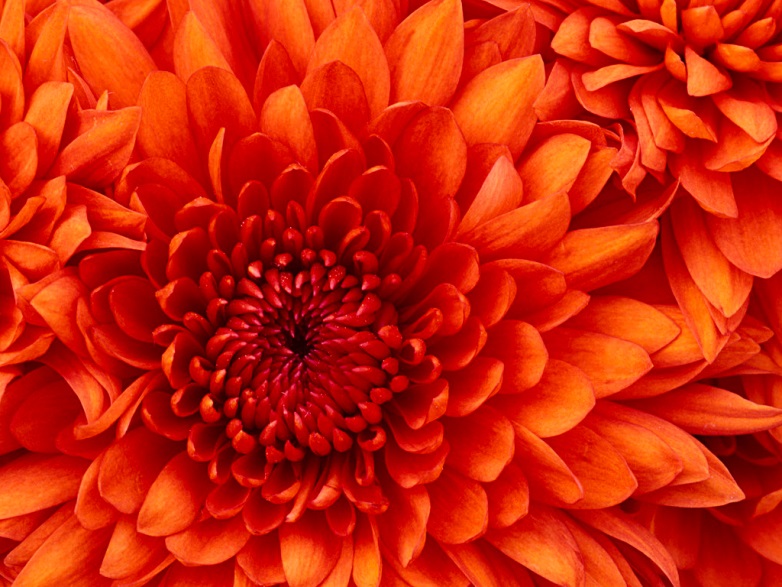 Рисунок 1 – Посадка личинок сазана (Cyprinus carpio) в выростной пруд ! оформление названия рисунков / диаграммПРОБЕЛтекст текст текст текст текст текст текст текст текст текст текст текст текст текст текст текст текст текст текст текст текст текст текст текст текст текст текст текст текст текст текст.Текст текст текст текст текст текст текст текст текст текст текст текст текст текст текст текст текст текст текст текст текст текст текст текст текст текст текст текст текст текст текст текст текст текст текст текст текст текст текст текст текст текст текст текст текст текст текст текст текст текст текст текст текст текст текст текст текст текст текст текст текст текст текст текст текст текст текст текст текст текст текст текст текст текст текст текст текст текст текст текст текст текст текст текст текст текст текст текст текст текст текст текст текст текст текст текст текст текст текст текст текст текст текст текст текст текст текст текст текст текст текст текст текст текст текст текст текст текст текст текст текст текст текст текст текст текст текст текст текст текст текст текст текст текст текст текст текст текст текст текст текст текст текст текст текст текст текст текст текст текст текст текст текст текст текст текст текст текст.ПРОБЕЛТаблица 1 – Динамика удельного веса производственной инфраструктуры в структуре основных средств ЗКО за 2009-2014 гг. (в %) ! оформление названия таблицПРОБЕЛтекст текст текст текст текст текст текст текст текст текст текст текст текст текст текст текст текст текст текст текст текст текст текст текст текст текст текст текст текст текст текст.Текст текст текст текст текст текст текст текст текст текст текст текст текст текст текст текст текст текст текст текст текст текст текст текст текст текст текст текст текст текст текст текст текст текст текст текст текст текст текст текст текст текст текст текст текст текст текст текст.ПРОБЕЛСПИСОК ЛИТЕРАТУРЫ не менее 20 источниковНумерация списка литературы арабская цифра без точки:1 парорпрор лоарпппппппаоаоаоаоаоаоаоаоаоаоаоао длппппппппппппппппппппппппп ллвапорлорлорол лоапоролрорло2 парорпрор лоарпппппппаоаоаоаоаоаоаоаоаоаоаоао длппппппппппппппппппппппппп ллвапорлорлорол лоапоролрорло3 парорпрор лоарпппппппаоаоаоаоаоаоаоаоаоаоаоао длппппппппппппппппппппппппп ллвапорлорлорол лоапоролрорло4.....20ПРОБЕЛREFERENCES1234.....20ПРОБЕЛТҮЙІН от 150 до 300 словтекст текст текст текст текст текст текст текст текст текст текст текст текст текст текст текст текст текст текст текст текст текст текст текст текст текст текст текст текст текст текст.Текст текст текст текст текст текст текст текст текст текст текст текст текст текст текст текст текст текст текст текст текст текст текст текст текст текст текст текст текст текст текст текст текст текст текст текст текст текст текст текст текст текст текст текст текст текст текст текст. текст текст текст текст текст текст текст текст текст текст текст текст текст текст текст текст текст текст текст текст текст текст текст текст текст текст текст текст текст текст текст.Текст текст текст текст текст текст текст текст текст текст текст текст текст текст текст текст текст текст текст текст текст текст текст текст текст текст текст текст текст текст текст текст текст текст текст текст текст текст текст текст текст текст текст текст текст текст текст текст.ПРОБЕЛПриложение 2ОБРАЗЕЦ СВЕДЕНИЙ ОБ АВТОРАХ Заполняется на языке публикации. Если статья на английском языке, то на русском или государственном языках.Основной авторОсновной авторФИО (полностью)Текст текст Название организации (полностью)Текст текстДолжность, ученая степень, ученое звание Текст текстСпециальность, шифрСоавторы заполняется для всех Соавторы заполняется для всех ФИО (полностью)Текст текст Название организации (полностью)Текст текстДолжность, ученая степень, ученое звание Текст текстСпециальность, шифрНазвание статьи Текст текст Название секции Сельскохозяйственные науки 06.02. – Технология производства продуктов животноводства  Адрес, телефон, е-mailТекст текст 8(777)060-64-33, aru_kyz_90@mail.ru 